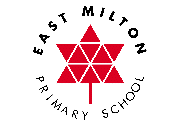 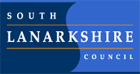 South Lanarkshire Council Recovery Standards and Quality Report June 2021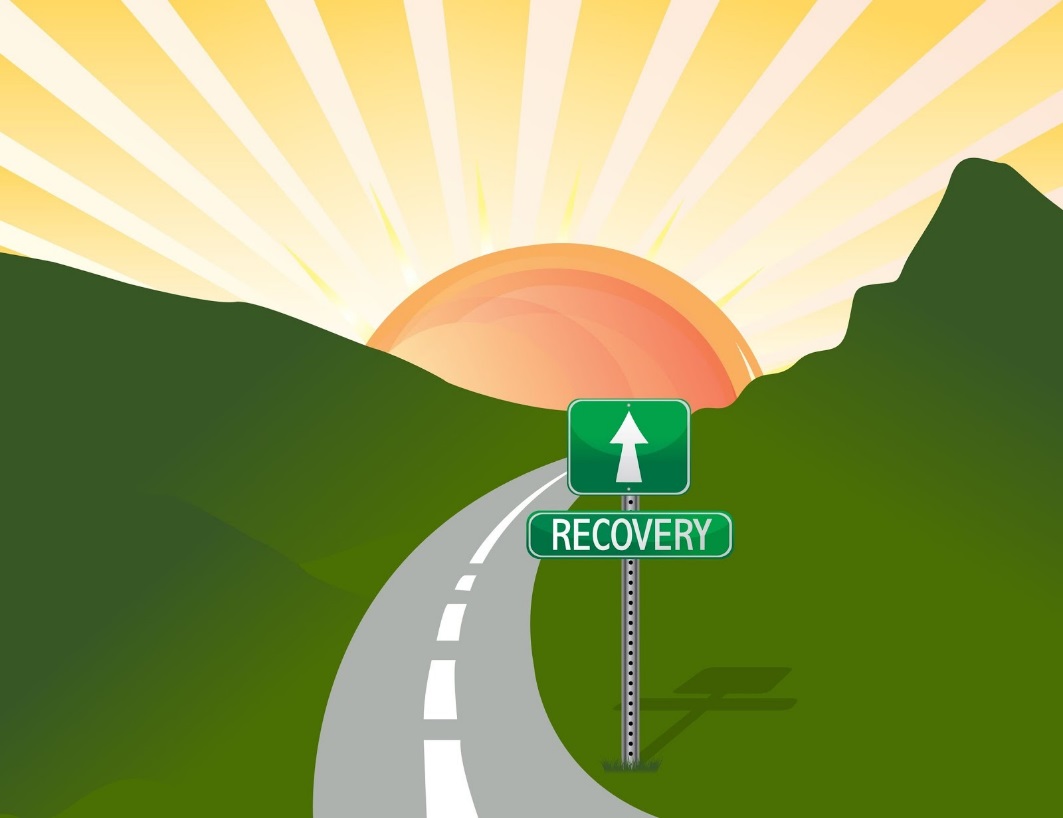 East Milton Primary SchoolStandards and Quality Report Session 20/21Our School (Roll/context etc) East Milton Primary is situated in Westwood, East Kilbride and has been part of the local community for over 60 years. In 2014 the school moved into its new building. At present, we have eight classes in the school, Primary 1 to Primary 7. Our early years provision can accommodate children for 1140 hours.   Our current roll is 263.  We have 13 teachers, both full-time and part-time in school. The school’s management team comprises of a Head Teacher, Depute Head Teacher and two job sharing Principal Teachers. Within the nursery we have 7 members of staff; team leader, nursery teacher and five early years workers. We also benefit from 9 school support assistants. We promote positive relationships within the school , fostering an ethos which encourages all pupils to respect themselves and others. The school community selected our values of: wellbeing, respect, teamwork, achievement, excellence, friendship, kindness and courage which underpin everything we do as a school. We aim to ensure that the education we provide addresses the individual needs of all our children, taking forward the principles of best practice gained from national and local guidance. The learning climate we create endeavours to be motivating and relevant to our children’s needs. All teaching staff are skilled in planning and delivering Curriculum for Excellence. We use a variety of assessment techniques and data to identify pupil strengths and development needs. In East Milton we will continue to develop our ethos of achievement and celebrate success for all, whilst ensuring the promotion of equality and fairness. We value the learning and achievements of all our children and promote high aspirations and ambition to enable them to achieve their potential and contribute positively to the world in which they live. Our aim is to work collaboratively with pupils, parents, carers, partner agencies and local business to provide consistently high quality learning experiences. We aim to continue to develop partnership working and evaluate this effectively to ensure it makes a positive difference to the quality of support for children and families. We have a range of experience and expertise within the school. Each member of staff shares their skills with colleagues and benefits from collegiate working within our own establishment and with colleagues in other schools across the learning community.There are opportunities for staff to take on a variety of leadership roles within the school, learning community and the council ensuring that our staff have opportunities to share expertise and continue to develop professionally. We have a systematic and planned approach for staff development and professional review. This identifies individual and whole school needs and draws on local and national priorities.   We aim to implement South Lanarkshire Council’s seven core policies, school guidelines, national improvement framework and all current legislation to ensure improved practice. Our Recovery Plan, for our establishment and our Learning Community, forms the basis for continuous improvement, reflection and review of practice; self evaluating against HGIOS4 and HGIOELC. We aim to keep all stakeholders well informed about our work on identified development priorities and to consult with them on both action for improvement and progress. We aim to take forward the improvement plan priorities, as agreed with South Lanarkshire Council, and evaluate its impact on improving outcomes for all our children.Key Successes/Challenges and Achievements Session 2021/22ChallengesImplementing ever changing covid guidanceOperating in Nursery Pods of 8 Parental anxietyImproving pupils’ social interaction skills, positive growth mindset and resilienceStaying connected as a school communityManaging and staffing a hub whilst delivering a full live programme of remote learningSuccessesTeamwork100% of pupils had access to IT during remote learningStaff ability to rapidly upskill for potential remote learningDelivery of 3 live teaching sessions per day during remote learningLevel of pupil engagement during period of remote learningImproved IT skills of pupils and staff (including Google Classroom )Education Scotland consulted nursery on our successful use of Learning Journals during in playroom and remote learningRemote Learning Jan-March 2021Provide a brief, evaluative commentary on this period. This should cover:Google Classroom and Learning Journals (nursery) were used to support learning and teaching during remote learning. P1-7 staff delivered 3 live sessions per day to replicate as close as possible the school day and to encourage connectivity between teacher and pupils and pupils with their peers. Early Years Workers posted activities every morning for the children and their families.Pupil Engagement Rates during remote learning were high:School Survey on Quality of Remote Learning Experience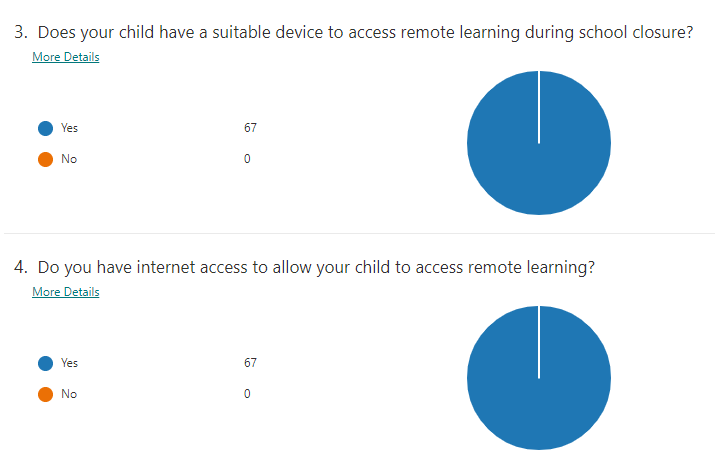 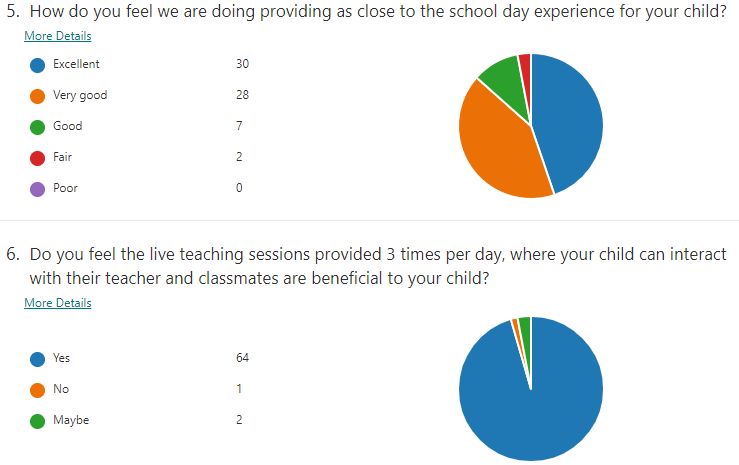 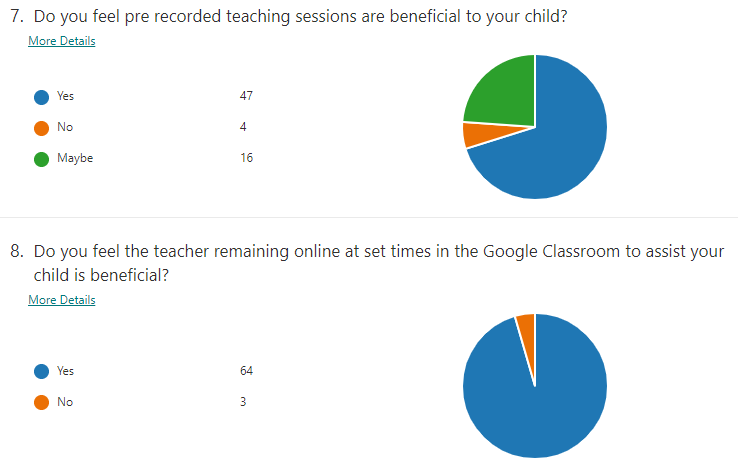 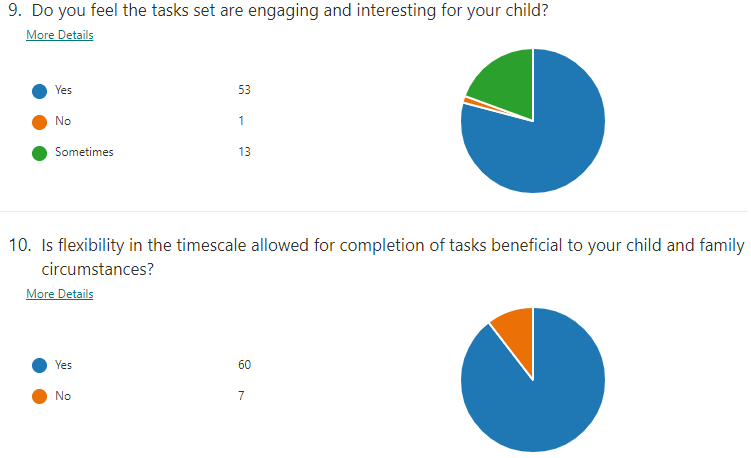 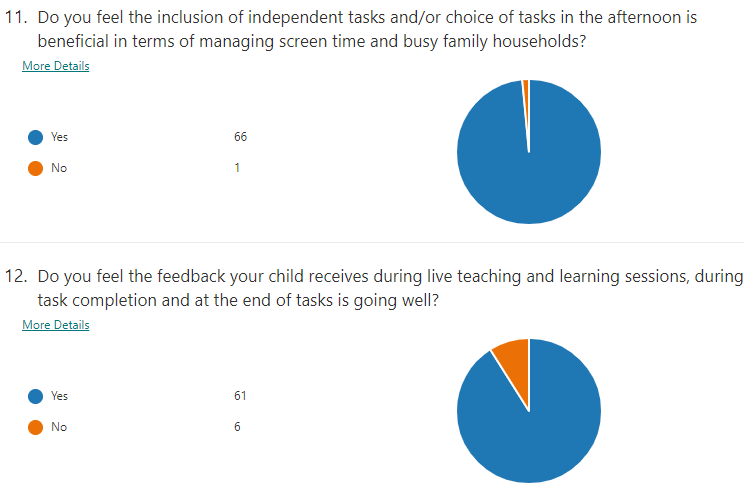 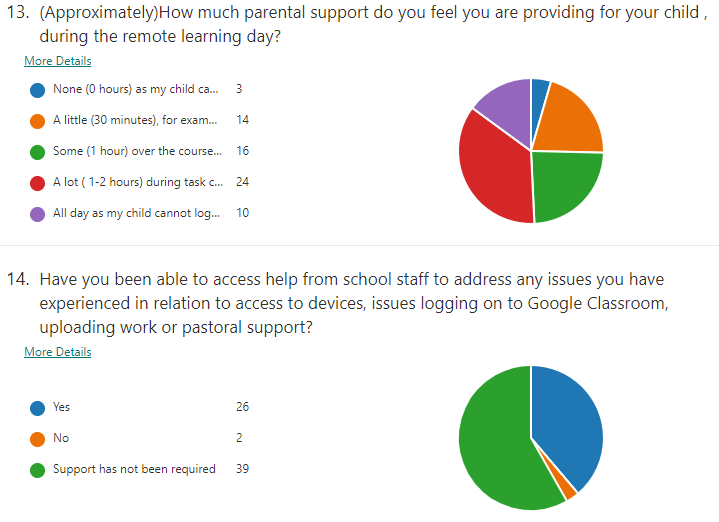 Nursery Survey on Quality of Remote Learning Experience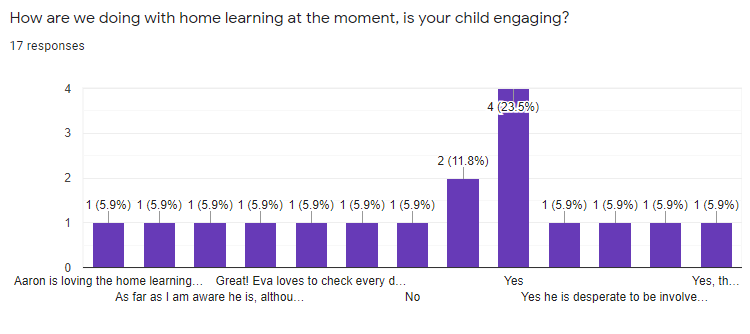 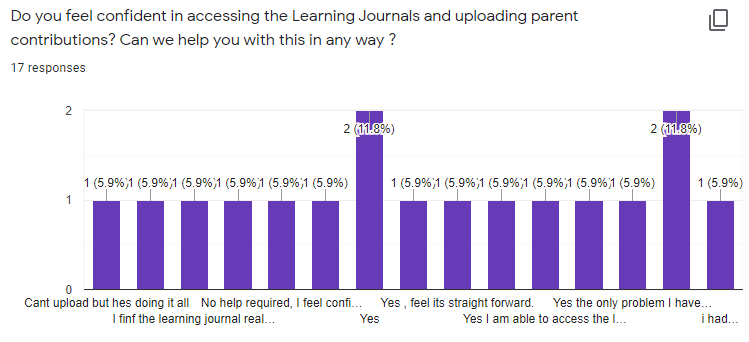 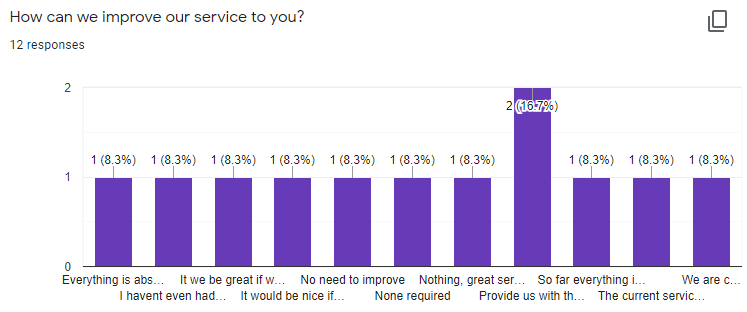 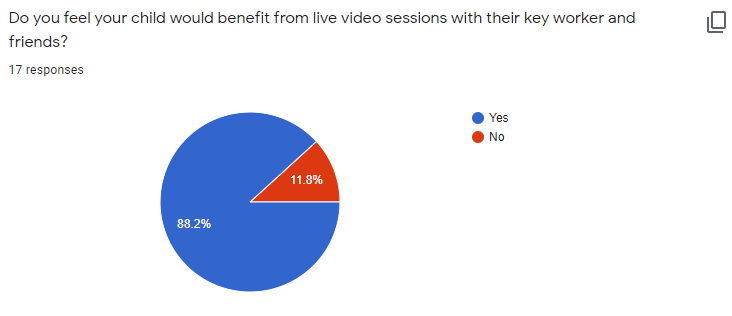 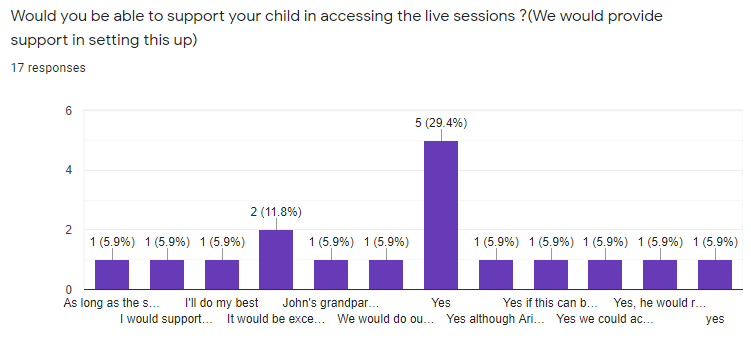 Challenges and opportunities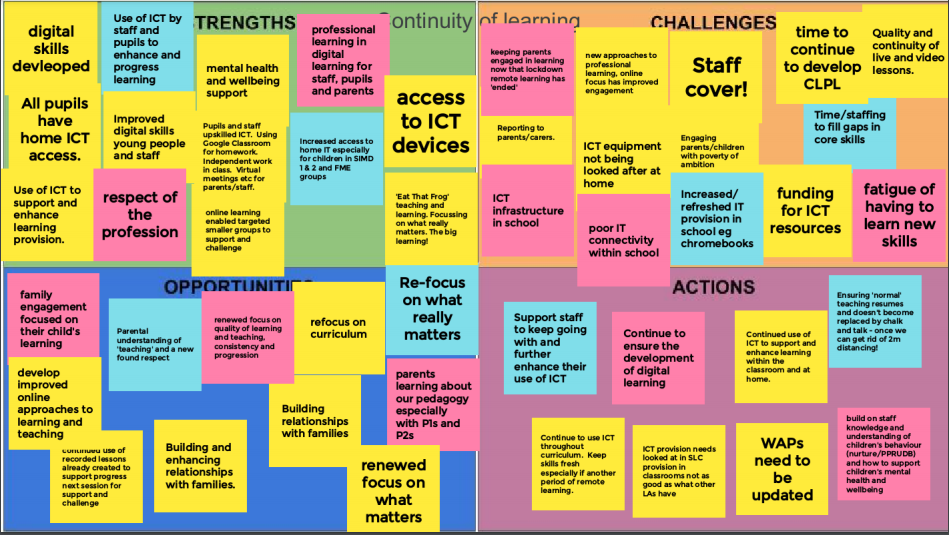 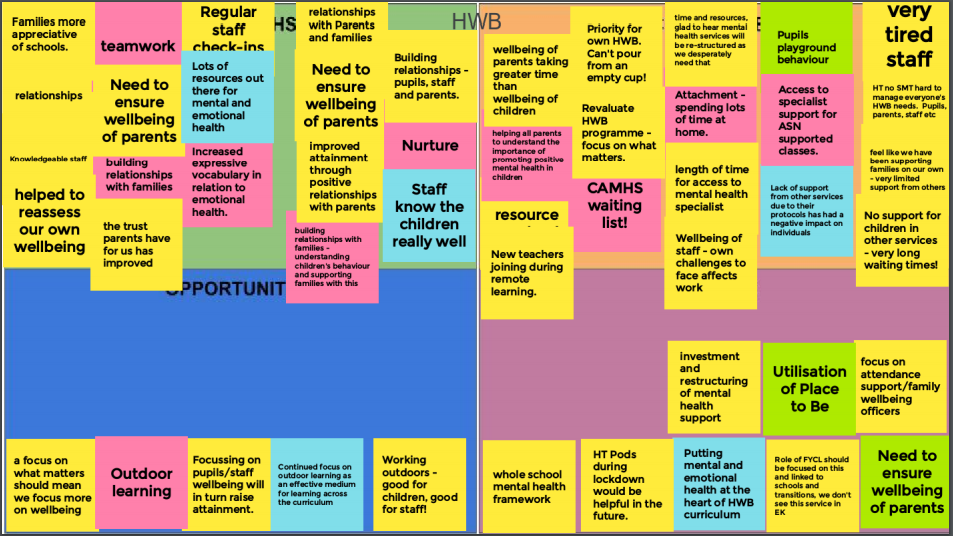 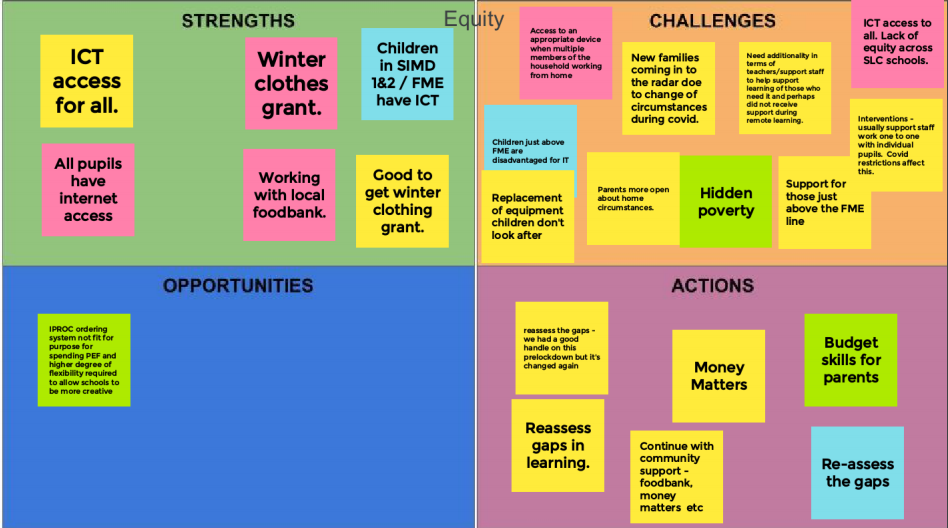 Learning Arising From This PeriodTeamwork, flexibility and adaptability of staff is exceptionalHow well we know our pupils and familiesImportance of access to IT for all pupils and familiesImportance of outdoor experiences and playIncreased awareness of the importance of wellbeing for all of our school community (parents/carers/staff,pupils0Staff ability to rapidly upskill for potential remote learningLearning Community Google Classroom with resources now availableThe continued importance and supportive factor of relationships: staff with staff/ staff with pupils/ school with familiesIncreasingly parents/carers have looked to the school for support with their own mental health and that of their childrenIncreased/ new found respect for the school from parents/carersLive teaching contributed significantly to level of pupil engagement during period of remote learningImproved IT skills of most pupils and staffAssessment, data analysis and moderation has been more difficult during this periodNext stepsFocus on Health and Wellbeing of the whole school communityFocus on EquityFocus on Literacy Focus on NumeracyRekindling  Learning Community Collegiate work in areas of Moderation and Science Building on increased and improved ICT skillsImportance of ring fencing time for robust quality management on key areas ofmoderating pedagogical practice through classroom/playroom observations and professional discussionssupport, challenge and pacedata analysis (assessment, attendance, equity) to identify progress, barriers, gaps in learning and inequalitiesPlanning for and Evaluating improvement As children and young people returned to our buildings in August 2020 following the first National lockdown, we prioritised three key areas for development: Health and Wellbeing, Equity and ensuring Continuity of Learning for children/young people. These priorities formed the basis for our School Improvement Plan. What follows is a copy of this plan and a review of our successes in delivering on what we set out to achieve.   As part of this review, we have identified new priorities, and these will form the basis of our new School Improvement Plan for Session 2021/22.Improvement Priority 1 -   Promote the positive health and wellbeing of children & young people, parents/carers and staffImprovement Priority 1 -   Promote the positive health and wellbeing of children & young people, parents/carers and staffImprovement Priority 1 -   Promote the positive health and wellbeing of children & young people, parents/carers and staffHow will we know we’ve been successful?Quality Indicator3.1 Ensuring wellbeing, equality and inclusionWellbeingFulfilment of Statutory DutiesInclusion and Equality Recovery Priority These have been generated as a series of prompts/suggestions to assist schools with the recovery planning process.  They are based around current research and information around recovery and National Guidelines.Key Recovery Tasks (School specific) This section is for school-specific planning. What needs to be done in your specific context? Who will be involved and when? Set SMART targets.Desired Outcomes and ImpactThis section should give a brief indication of what success would look like and how it will be measured. Theme: Whole School Wellbeing Rationale: School ethos is a determinant in promoting social and emotional wellbeing and mental health for everyone within the school community. A sense of Belongingness and Connectedness is always a powerful support for children, young people, and adults, especially as a buffer to adversity. This is mediated through Quality Relationships, and a range of Attachment Informed Practices.Staff will have had a range of experiences during this period and will need a flexible and personalised approach that emphasises the ongoing importance of self-care.It will be important to work out where children and young people are in terms of their wellbeing through observation, conversation, and further assessment with planned interventions for some. Establishments, at all stages of this pandemic, have a critical role in remaining connected with families and supporting learning and wellbeing. Schools should engage directly with parents and in a compassionate, personalised way to foster confidence.Schools need to:Assess current position in terms of whole school wellbeing. Use authority guidance/toolkit or other audit tools. Plan a whole -school co-ordinated approach to identifying need and for planning appropriate, measured, responsive interventions to identified issues on an ongoing basis. This should explicitly refer to the post COVID needs and context and also acknowledge that some children will have gained skills as well as have needs. Plan how best to promote an attachment -informed ethos and environment that nurtures reconnection, transitions and belonging within their unique context, based on the SLC attachment strategy.Focus upon a practical roll-out of SLC Attachment strategy including ensuring staff are appropriately trained. Provide opportunities for Staff Development which allow staff to focus on individual and collective wellbeing needs of their children and young people, especially their most vulnerable.Identify partners from beyond the school that may be needed to help with the recovery process e.g. psychological services, third sector agencies. Work with parents and carers to raise awareness and understanding of the importance of attachment and of a recovery curriculum. Engage with stakeholders in the wider school community.Have overt plans in place to support the wellbeing needs of staff which acknowledge that there will be many different circumstances and concerns. Ensure communication channels are clear and consider how staff may both support and help each other. Ensure there are clear processes in place which support all personnel functions, and which allow staff to be included and consulted. Key Recovery Tasks (school specific)Staff questionnaire on lockdown experience (SMT)Parent Questionnaire on lockdown experience (SMT)Buddy system for staff (Pair up staff in pairs/trios) (SMT)Drop in sessions during non class contact time for staff with SMT/ Team (HT/DHT) Leader/Nursery Team LeaderINSET on work/life balance (DHT)PRD with personalised wellbeing targets built in (HT/DHT/ Nursery Team Leader)SLC services eg Pam AssistAttachment INSET- webinar and school audit, (SMT, staff)Attachment Presentation for Parent Council/ leaflets, links, sign posting to services for parents (DHT)Devise safe ways for children to express privately their positive/negative experiences of lockdown (All staff)Eg Feelings boxes, poetry, art, skills listing, emotions workSHANNARI- wheel to track from baseline, devise SHANNARI characters, socially distanced assembly (Microsoft Team Meeting in each class?)Boxall Profile completion (Teacher)Staged Intervention (Teacher/DHT)Consultations with Specialist Support Teacher/Psychologist (DHT)Lego Emotions (PEF teacher and Specialist Support Services)Counselling Service accessed according to need (DHT)Brief Solution Focussed Therapy (Ed Psych)CUSTTAD (SpS Team)Nurture Based Approach (cooking, craft group etc)Child yoga (Active Schools)Staff yoga (3rd sector)Skill and talent sharing (Pupils)Camp Craft/ Den Building (3rd sector/ Teachers)Desired Outcomes and Impact Staff and pupils reconnect with school lifeOld relationships are rekindled and new positive ones formed between peers, between pupils and staff and between school staff and parentsAll stakeholders have access to appropriate support and interventionsPupils develop emotional literacyAll staff develop understanding of Attachment, an attachment informed approach is in place with adults able to respond appropriately and with understanding in order to meet pupil, staff and parent need.Theme: HWB CURRICULUMRationale: The approach to the curriculum, learning and teaching is a key part of ensuring recovery. Effective delivery of a “recovery curriculum” is underpinned by recognition that all Behaviour is Communication.Reconnection with learning focusses upon key themes of; supporting engagement and motivation, readiness to learn, connection to prior learning and metacognitive approaches.Involving children and young people in decisions is part of a rights-based approach and acknowledged as best practice.  It is strongly associated with good outcomes, including recovery from adversity.Schools need to:Contextualise the ’Reconnection & Recovery’ guidance to develop a recovery curriculum within a unique context.Ensure Effective planning and monitoring is in place to support the learning and teaching process in the promotion of resilience and the support of mental, emotional, social, and physical wellbeingEnable opportunities for children and young people’s voices to influence decisions and ensure the curriculum is responsive to needs. INSET- Promoting Positive Relationships and Understanding Distressed Behaviour (DHT)Health and Wellbeing Curriculum FocusBouncebackMindfulnessSULPSleep, diet, physical, relationships, emotional literacy wellbeing lessons (Healthy Schools website, SHRP)Protective Behaviours (HT)Cooking (health and safety dependant)Rights Based Learning,Class charters, revisiting Playground Charter (Rights Basedc Learning Committee)Pupil Committees- Health and Wellbeing, Leadership, Pupil Council, Sports LeadershipPupil voice is heardPupils develop emotional literacyAll stakeholders place health and wellbeing at the centreOutdoor learning utilised fullyTracking and monitoring used to inform practiceImprovement Priority 1 -   Health and WellbeingProgress Report June 2021Improvement Priority 1 -   Health and WellbeingProgress Report June 2021Improvement Priority 1 -   Health and WellbeingProgress Report June 2021What did we actually achieve? How do we know?What do we need to do next?With reference to the above priorities, please provide a commentary of what was achieved and what was not.  This section may include a description of other priorities under this banner that may have been added in to respond to events or circumstances. Drop in sessions during non class contact time for staff with SMT/ Team (HT/DHT) Leader/Nursery Team LeaderOnline meetings 3 times per week4 Whatsapp Groups set upWork/life balance, physical and mental healthAttachment INSET- webinar and school audit, (SMT, staff)Counselling Service accessed according to need (DHT)Nurture Group and Give Us a Break GroupHealth and Wellbeing Curriculum FocusPlease detail evidence of impact here. This may be quantatitive  e.g. data or qualititive e.g. feedback from stakeholders. During in school working staff were supported via informal drop ins/chats to HT/DHT and Team LeaderDuring remote learning 3 online meetings per week set up to discuss problems, concerns, problem solve and share updatesSMT Group undertook group calls and video calls to support one anotherTeaching Staff group problem solved and supported one another timeously throughout the teaching day and beyondNursery staff shared links to resourcesTeam Leader and SMT liaised with SSAs.Safe Systems of Work (working from home) implementedRegular discussions and check-ins on de-stressing strategiesWTA was adapted to ensure staff workload was focussed on teaching, learning and assessment and staff wellbeing was protectedPRDs had personalised wellbeing targetsAll school staff undertook level 1 attachment training. Staff report better understanding of the needs of individual childrenPlace2Be providing service. Counsellor post advertised, interviews took place and post filled. Greenhills PS will provide base. Counsellor will work remotely throughout the summer.Unable to runPupils were initially pleased to see their friends when school reopened but within a few weeks it was evident that some pupils had lost their resilience, had poorer social skills and aggression was raised. The following was undertaken:Rights Based Learning ensured we revisited our playground charter and classroom charters.Bounceback programme has been used as a key  resource to help build resilience back upPositive mindset activities undertaken and embedded in ethos and day to day classroom life.It was agreed that Term 4 would have a heavy health and wellbeing focus.Outdoor Learning undertaken whenever possibleSchool continue with Walk A Mile and have entered the Road to Wembley Challenge (led by House Captains)HT and Chair of Parent Council discussed concerns, agreed an action plan and HT communicated  to parent body how the school was going to address concerns and help pupilsShanarri wheels/charts used throughout year to track pupil health, guide teachers planning and identify need for interventions.Please list your new priorities under this heading. These will form the basis of your SIP for Session 21/22.Continue increased  connectivity via CAT, staff meetings and one-to-one supportContinued use of Whatsapp groups for emotional support and social connectivityAttendance at HT Support Pods (if running)HT undertaking Mental Health Champion training and disseminating information and utilisation of strategiesPRD process to include wellbeing targetCompletion of Level 2 attachment TrainingIdentification, prioritisation and referral of target pupils to Place2BeHeather and Lynne to lead (restrictions permitting)Development of whole school Health and wellbeing Policy and Practice to include:Mental, Social and Physical wellbeingPlanning for Choices and ChangePhysical Education, Physical activity and SportFood and HealthSubstance MisuseRoad SafetyCycling ProficiencyWalk a MileWOWRSHPOutdoor LearningBouncebackGrowth MindsetRights Based Learning (Class, playground and SchoolCharter)Protective BehavioursWhole School Behaviour PolicyBullying PolicyEmotional LiteracyRelaxationFirst Aid including CPRLinks to Food technologyLinks to Science (Biological Systems)Wellbeing Wednesdays for pupils and staffHealth weekAttachmentPPRUDBAssessmentMore robust Tracking and Monitoring of Health and wellbeing via Shanarri toolsTarget setting in Learning Journals        Improvement Priority 2 -   Planning for Equity        Improvement Priority 2 -   Planning for Equity        Improvement Priority 2 -   Planning for EquityHow will we know we’ve been successful?Quality Indicator2.4 Personalised SupportUniversal SupportTargeted SupportRemoval of barriers to learning3.1 Ensuring wellbeing, equality and inclusionWellbeingFulfilment of Statutory DutiesInclusion and Equality 3.2 Raising Attainment and AchievementAttainment in Literacy and NumeracyAttainment over timeOverall quality of learners’ achievementsEquity for all learnersRecovery Priority These have been generated as a series of prompts/suggestions to assist schools with the recovery planning process.  They are based around current research and information around recovery and National Guidelines.Key Recovery Tasks (School specific) This section is for school-specific planning. What needs to be done in your specific context? Who will be involved and when? Set SMART targets.Desired Outcomes and ImpactThis section should give a brief indication of what success would look like and how it will be measured. Theme: Re-identifying the poverty-related attainment gap. Rationale: To plan effectively to address the “gap” there needs to be a clear understanding of what the current “gap” is. Learners will have had a varied experience during their home learning period, and won’t necessarily be at the same point in their learning when they left school in March. Some learners will be further ahead; some at the same point; with others showing limited progress if any. Schools therefore, need to reconsider their “gap” and re-assess to establish where the current gaps and barriers to learning are for their learners. This provides a clear foundation for improvement and planning. Schools need to:Consider the experiences learners have had during the school closure period, drawing on for example:Engagement dataHome-school communicationHome-learning submissionsEngagement at hubsUse a range of quantitative and qualitative measures to undertake a new “gap” analysis for all pupils, which takes account of:Learners’ wellbeing (e.g. Boxall profile, observations, wellbeing indicators)Attainment (e.g. standardised assessments, class work, use of benchmarks, in-school assessments)Engagement (e.g. Leuven scale, observational data)Participation (home-learning participation data)Purple text gives examples of how schools may tackle this; this isn’t exhaustive but provides a starter for ten. Take a balanced and staged approach to assessment; remember learners are recovering and beginning to re-engage with their learning, and that their wellbeing comes first. Remember that some children may well have gained skills/experiences as well as lost them.Undertake a rigorous analysis of the pre and post lockdown data with all relevant staff to establish the school’s new “gap” position. This will enable identification of groups/learners/stages requiring targeted additional support.Key Recovery Tasks (school specific)Learning Experiences during school closurePass on notes from previous teacherHT updatesWellbeing IndicatorsSHANNARI laminated cards used for tracking and monitoring (TEACHER/PUPIL)SMT act upon and discuss with SpST, parents, Psych Services re appropriate input (Interagency)Boxall for identified pupils (SpST)Attainment(Measuring attainment will be undertaken in an unobtrusive, staged manner using our normal range of approaches and resources)Teacher/EYW ObservationsDiscussions with pupils on new skills developmentFormative AssessmentSummative AssessmentStandardised AssessmentDiagnostic AssessmentEngagement Data(East Milton TLC Group and SMT)Gap Identification and AnalysisCollate new FME data (HT)Class on a Page update (HT)Analyse class/ group of learners/ stages Attainment of a Level/ Progression Pathways through a level/ Standardised results (HT/DHT/PT)Plan targeted support with focus on H&Wb, Lit, Num (DHT/PT)Timetable support for specific interventions (DHT)Desired Outcomes and Impact Pupils needed assessed in staged manner so as not to cause stress eg unobtrusive observation before any formal assessmentAppropriate interventions selected to address needNew base line along with tracking and monitoring of progress shows positive impact and benefit to individuals/target groupsTheme: Planning to close the poverty-related attainment gap and reduce learners’ barriers to learning. Rationale: As learners return to school, SAC/PEF plans need to be flexible and adaptable to meet the current needs of learners as blended learning is implemented. Whilst there will be parts of the equity plans that are still relevant and can delivered, there will also be parts that are no longer relevant and therefore need to be altered and adapted following the re-identifying of the gap, and the need to take account of the new blended learning taking place. Note, any changes, to SAC/PEF plans must still adhere to the guiding principles in which this funding was intended.Schools need to:Consult with all stakeholders (learners, parents, staff, partners) when making decisions around the PEF/SAC funding during the recovery phase. Explore evidence based approaches through EEF, National Improvement Hub, SLC HWB recovery support document, etc. to inform thinking. Engage in professional dialogue with staff to establish the best approaches to close the poverty-related attainment gap. Ensure agreed approaches provide additionality. Review staff training needs. Review current partnership working.Consider how you will measure and evidence impact; plan this into home and school approaches. Consider how blended learning will affect our most disadvantaged learners: what support can be delivered while learning at home and in-school? You may find the EEF covid-19 resources helpful when considering this.Assessment of Need completed then:Consult with Staff, Parent Council and Pupil Council on spending (HT)Utilise Existing Skills/resources available eg Catch Up Numeracy, Catch Up Literacy, 5 Minute Box for Literacy, 5 Minute Box for Numeracy, Nurture ABC, Give Us a Break, Nurture based approach (SSAs/SMT)Attachment Champion (DHT)Attachment Training and Google Meet training to be undertaken (All staff)Utilise Health and Wellbeing Recovery Kit (HT/DHT)Consult Ed. Psych and Specialist Support Team re most suitable interventions (DHT)Build in Google Meet for vulnerable pupils on days not in school (non class committed staff)Utilise online tools to support pupil online learning and parents’ ability to support (PT)Tracking and monitoring indicates positive progress in closing the gapPEF allocation used to ensure families financially affected by COVID-19 are not disadvantaged.Staff are skilled in delivering interventions/supportsJoined up working with Specialist Support Team and Educational Psychologist to ensure appropriate strategies/intervention/training is providedUtilisation of 3rd part sector services if required.Equitable access to resources including ITTheme: Tracking and monitoring impact of equity approaches. Rationale: To ensure maximum impact for learners, there needs to be rigorous, regular tracking and monitoring of equity approaches. This enables schools to understand what works well, and to build on this, but also ensures approaches can be changed, stopped or adapted quickly when there is little/no impact. Schools need to:Identify key measures, which will evidence impact for your approaches. Consider: when; how; by whom; bureaucracy. Engage in dialogue with staff, pupils and parents to discuss progress and analyse the evidence obtained from your key measures. Use these to inform planning; alter plans promptly and accordingly if little/no impact evidenced. Consider points in planning section to find alternative approaches.Salford Reading Test (SSAs)PM Benchmarking (SSAs)Single Word Spelling Test (SMT)QUEST (P4 first)Progress in Maths Test (PT)ELSA (P1 teacher)Boxall (Teacher)SHANNARI tracking and monitoring (Teachers)Qualitative data (All staff)Efficient tracking and monitoring will identify what is working and therefore should continue, what is not and therefore should stop.Theme: Cost of the School DayRationale: The coronavirus will have affected families in different ways. Those who experienced poverty prior to the epidemic were already pushed into unacceptable hardship, and may have been pushed deeper into poverty due to the effects of the coronavirus. There will also be a number of families who are now experiencing poverty who weren’t before. As a result, cost of the school day has never been more important. We need to poverty-proof our approaches, particularly as we move towards a blended learning approach to ensure no learner misses out due to financial constraints.  Schools need to:Revisit Child Poverty Action Group WebsiteRead CPAG article on impacts of school closures. Revisit your CoSD Position Statement. Consider how you can best eliminate charges for families.Consider how you will equip learners with the tools required to undertake home-learning. Consider how our actions can inadvertently alienate families in poverty. Use knowledge/intelligence and sensitively engage with families as appropriate to understand any financial impacts. Consider how you can sensitively support families by signposting them to financial supports or by supporting them as a school community. Consider staff training needs – ensure all staff are consistent in their approach to poverty.Consider what changes will need to be made to the school calendar in light of changes to family income. Cost of the School Day Policy-In session 2020-2021 school will not be requesting money for either essentials or treats Undertake survey on what we could recycle re-use within our community (Eco Committee)Financial workshops/ leaflets/possible drop in (TBC)School calendar reviewed (SMT and Parent Council)Alternatives to previously large outgoings explored (SMT and Parent Council)Staff INSET (All staff)Interrogate Child Poverty Action Group website  and CPAG (SMT)No child is disadvantaged educationally due to povertyNo family is under undue stress trying to meet school related expensesAppropriate access to resources, including IT        Improvement Priority 2 -   Equity  Progress Report June 2021        Improvement Priority 2 -   Equity  Progress Report June 2021        Improvement Priority 2 -   Equity  Progress Report June 2021What did we actually achieve? How do we know?What do we need to do next?With reference to the above priorities, please provide a commentary of what was achieved and what was not.  This section may include a description of other priorities under this banner that may have been added in to respond to events or circumstances. Reduced timetable of 5 minute box for target groupReduced timetable of Catch-Up Literacy for target groupA reduced programme was delivered due to covid restrictions. Pupils B, D and F made minimal progress and this was due to lack of engagement during period of remote learning.Digital InclusionThe school applied for 55 devices through the Scottish Government Digital Inclusion Scheme to provide chromebooks on a permanent loan basis.The school also applied for a further 67 devices to go out on loan to pupils still without access to devices for remote learning.Cost of the School DaySchool EssentialsThe school supplied all stationery equipment to pupils. There was no cost attached to any of the activities in school.Winter ClothingThe school utilised the allocation of £246 to assist families struggling to afford winter clothing. The school app was used to promote the Winter Jacket Recycling Scheme.Financial Support for FamiliesThe school ensured parents/carers were aware of the financial support available to them by posting information on the school app on the following:NHS Rehoming of Bicycles SchemeBest Start Foods BonusPeriod PovertyWinter Fuel Payment£100 Winter PaymentFree School Meals Payments for pupils self isolatingFree School Meals Payments during school holiday periods£500 Self Isolation  Support GrantAberlour Urgent Assistance FundNew Scottish Child Payment BenefitBest Start GrantPlease detail evidence of impact here. This may be quantatitive  e.g. data or qualititive e.g. feedback from stakeholders.One child who made minimal progress did not engage well.Every pupil in East Milton had access to a device for remote learning.Pupils had all necessary equipment provided during both in school learning and during remote learning.3 jackets and pairs of wellies were purchased from the funds.A survey undertaken in May indicated the numbers of families who benefitted from the various financial supports.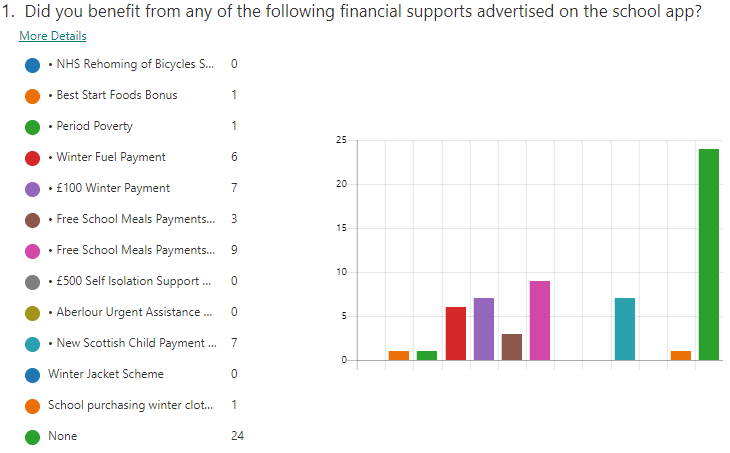 Please list your new priorities under this heading. These will form the basis of your SIP for Session 21/22.Continue to use 5 minute box for target groupsContinue to use Catch-Up Literacy for target groupsContinue to invest in ICT for all both in school and at homeConsultation with target group on 5% spend of Pupil Equity FundingSchool uniform recycling schemeMoney Matters EventWorking with local foodbanks and community groupsCooking group with ingredients to use at home to repeat the dishEquity Lead attendance at events/meetings        Improvement Priority 3 -   Continuity of Learning         Improvement Priority 3 -   Continuity of Learning         Improvement Priority 3 -   Continuity of Learning How will we know we’ve been successful?Quality Indicator2.2 Curriculum Rationale and design Development of the curriculum Learning pathways Skills for learning, life and work2.3 Learning, teaching and assessment assessmentLearning and engagementQuality of teaching Effective use of assessment Planning, tracking and monitoring3.2 Raising Attainment and AchievementAttainment in Literacy and NumeracyAttainment over timeOverall quality of learners’ achievementsEquity for all learnersRecovery PriorityThese have been generated as a series of prompts/suggestions to assist schools with the recovery planning process.  They are based around current research and information around recovery and National Guidelines, including the SLC Recovery Guidance documentation.Links are included where appropriate.Please note - there are 2 Head Teacher consultative groups currently working with senior officers to produce Local Authority suggested recovery phase ‘curriculum models’ for both the Primary and Secondary sectors.  As soon as the recommended models have been assessed for operational practicalities (including services such as cleaning, transport, catering etc) they will be emailed to all Head Teachers.Key Recovery Tasks (School specific) This section is for school-specific planning. What needs to be done in your specific context? Who will be involved and when? Set SMART targets.Desired Outcomes and Impact This section should give a brief indication of what success would like and how it will be measured. Theme: Learning In School Rationale:  The implementation of physical distancing will impact upon the capacity for in-school learning within a specific setting. For the first phase of re-opening, schools should assess the maximum number of pupils they can safely accommodate at any one time while maintaining a quality learning environment,Remaining in-school provision should be distributed across all year groups to ensure that every pupil benefits from in-school learning wherever possible  It would be naive of any Headteacher to think that the child will pick up the Curriculum at exactly the same point at which they left it on the day their school closed. Too much has happened. Listen to what the children are saying. Look at what the children are experiencing. None of this follows the usual pattern of a school year with all of the annual cycle of events. It feels like a period of true social disorder. Compassionate Leadership is crucial at this time.” The Recovery Curriculum, Think PieceSchools should consider the needs of children and young people after a prolonged period of remote learning and absence from school. It will be important to promote reconnection and recovery within the curriculum.Decisions need to be made about what assessments will be used to re-assess the regulation, wellbeing and learning needs for each child. Very careful consideration should be given to the use of summative tests as a route to baseline pupils.This will be a time to make even more use of outdoor learning opportunities. In accessing a range of outdoor experiences, learners can build upon and develop skills that attribute to their holistic health and wellbeing.It is clear from all of the recent research that core teaching delivered in person by teachers in schools is most impactful. However where this teaching time is reduced the technology should be viewed as a way to enhance and consolidate the core teaching vs replacing it. Whilst the adults begin preparation and decision making, consider how we empower learners during this preparatory period. Ensure as leaders you gather views learners in their recovery, along with parents/carers .  Schools need to:Consider your current position in terms of staffing and pupil numbers.  Use Local Authority and National Risk Assessment advice and recovery planning guidance to plan an in school curricular provision. Plan a whole school approach to how you will best utilise your learning spaces, taking account of social distancing and the types of learning episodes this will allow you to deliver.Consider if communal and social areas could be repurposed to provide additional learning space.https://www.gov.scot/publications/coronavirus-covid-19-re-opening-schools-guide/Assess which curricular areas you are able deliver and resource in school, both in terms of physical spaces and staff capacity. Consider how you will build opportunities for staff to work collegiately to moderate and assess within this structure.Consider planning for longer blocks of learning over a longer-term timetable where possible (ie for secondary – 3hrs of a face to face learning of a subject once every 2 weeks)Review your school’s learning, teaching and assessment processes. Your assessment guidelines will need to take account of the different learning experiences pupils will have had during school closures, there should be a clear focus on health and wellbeing and the use of high-quality formative assessment.Consider how you will continually assess learner progress and engagement to ensure appropriate support is being provide.Consider what CLPL you will need to offer staff to allow them to deliver the recovery curriculum in school and how this will be  facilitated.  Subject leaders/specialists should consider which areas of the curriculum are best suited to home/online learning and which areas require face to face learner/teacher interaction. In school curriculum should focus on the communication of complicated or new concepts, problem solving activities which might require specialist support and practical or investigative work.Identify how you will convey all information to learners and to parents/carers and strategies to engage with them further on supporting learning in school.Consider how to take account of parental views and pupil voice when developing the learning in your school.  Key Recovery Tasks (school specific) Focus on health and wellbeing, literacy and numeracy. (TLC Group)Utilisation of outdoor learning spaces within school grounds and local areaEg Orienteering, nature projects, playground games, active learning, Countryside Rangers Service, Bikeability, Gardening (TLC Group)Break out spaces and active learning room to be used for interventions and ICT (SSAs)Class set of ipads and some chrome books to be timetabled or allocated to children (PT)Play based learning approach in P1. Staff training and resources to ensure social distancing (P1 teacher/DHT)Purchase additional resources for when children need own equipment eg science materials, cooking materials (HT)East Milton Has Talent ShowcaseSocially distanced online meetingsStaff utilising photographic/video evidence to moderate (All staff)PRD’s will include staff wellbeing (HT/DHT/Nursery Team Leader)CPD calendar based on school needs (All staff)WTA based on school needs and implemented adhering to socially distancing (HT/ Union Rep)School App with additional function of email used to communicate with parents Microsoft Form Surveys for parents and carers analysed (Parent Council/Pupil Leadership Team))Guardian email to be utilised on Google ClassroomDesired Outcomes and Impact Gradual build up to delivery of as full a curriculum as possible in a safe mannerSpace used well and creatively.Timetabling of space, indoor and outPupils can share new skills with teachers and peersAll pupils have space and equipment required to safely access educationContinue to stay connected and report via online platforms until restrictions are lifted.TPJ is backed up with robust range of assessment evidenceWellbeing of all remains at forefront of all we do. Regular check ins will ensure the best possible mental health and wellbeing.2021 Recovery Plan and collegiate work is tailored to meet the needs of the school community but will be flexible/subject to change as need arises.Continued use of app.Continued use of electronic consultation.During lockdown periods this will utilised to keep parents updated about their child’s progress.Theme: Learning At Home  Rationale: A blended model of in-school and in-home learning is reliant on consistent, easy to use in-home learning materials which are intended to support and complement, but not replicate, in-school learning. This includes consideration of the specific needs of learners with additional support needs and other families most in need of support.While recognising that in-home learning takes many forms (including support from families) and is by no means all IT based, an approach to digital learning should be implemented to mitigate negative impacts on equity. This will specifically focus on providing digital access for pupils who do not have this at present.Schools should consider how they track ongoing engagement in remote blended learning and support families where it is clear this is an area of significant difficulty.  Schools need to:Consider how you will facilitate home learning given the staffing you have available both within your establishment and across the locality. What will this look like at various stages across the school.  Can staff who are shielding work on developing and leading on online learning opportunities?Take account of the existing resources you have access to and how these can be used to support learning at home.  Consider what CLPL you will need to offer staff to allow them to deliver the recovery curriculum at home and how this will be facilitated.  Review and plan how you will deliver and set work at home and how feedback will be given to learners.  Establish a baseline on the number of pupils and staff who have home access to ICT. Consider how to take account of pupil voice in their learning at home.  Identify how you will convey all information to learners and to parents/carers and strategies to engage with them further on supporting learning at home.Consider how you will measure and track engagement with home learning Google Classroom-new Google Classroom “Learning Bubbles” to be set up (TEACHERS)Set up Guardian email (OFFICE/PT)Re issue instructions to parents on accessing Google Classroom (HT)Virtual Meet the teacher on blended learning, the setting of and purpose of work for completion at home (TEACHERS)Staff to undertake Google Meet Training (TEACHERS, MRS LINTON & MRS SUTHERLAND)Google Meet School Policy to be devised (PT)Google Meet responsible user agreement to be signed (PARENTS)Google Meet to be used for eg teachers communicating with learners at home, teachers at home communicating with learners in school, streaming of lessons to another room or from another school or teacher, recording of lessons to provide reinforcement and consolidation, live streaming to facilitate with learners and staff in different locations whole school assembly (TEACHERS & SMT)Pupils to receive more instruction on how to save, upload and submit work on Google Classroom (TEACHERS)Increased use of Staff Microsoft Team to facilitate collaboration and sharing of resources (TEACHERS & SMT)ICT Coordinator to share info/train/signpost training for staff on use of creative teaching tools eg. ThinglinkStaff to utilise SLC Staff Learning Site to download and upload resources (TEACHERS)Work with parents and pupils with dyslexic type difficulties to identify support required and online tools to assist eg Read and Write for Google Chrome (DHT)Explore tracking and monitoring features within Google Classroom and agree and share school policy with staff, pupils and parents (TEACHERS & SMT)Provide home learning toolkit for pupils (SMT)Continue with Learning Journals as a home school link and communication tool (P1 teacher)Agree support which will be provided by staff working from home (SMT, Mrs McKenna and Mrs Mathieson and SSAs on Wednesdays)Devise and agree comprehensive blended learning policy which will include digital, physical resource based, differentiation, personalisation and choice, sharing of LI and SC and application of skills (SMT and staff)Pupils able to access online learning (access to device, confident in using Google Classroom, uploading work etc)Parents confident in how they can support their child, what to do if they have an issue or require additional support)Staff confident in delivering high quality online teaching within safe parameters.Policy and procedures in place to ensure safety of all.Pupils able to navigate Google Classroom and utilise online support toolsStaff remain connected and are able to be supported and give support to colleagues.Thinglink used to support virtual transition.Good practice and resources are shared.Online support for identified target groups to help reduce barriers to learning.Pupil progress is up to datePupils have access to more traditional learning and during periods of isolation due to COVID have work set if they are well enough.This was not undertakenThe 2 teaching staff were signed off work. SSAs supported in the hub, undertook further online traing and manned the hubs.Blended learning did not transpire.Work was available for pupils self isolating.3 live teaching sessions per day, during school closure ensured pupils were able to stay connected with their teacher and peers.        Improvement Priority 3 -   Continuity of Learning Progress Report June 2021        Improvement Priority 3 -   Continuity of Learning Progress Report June 2021        Improvement Priority 3 -   Continuity of Learning Progress Report June 2021What did we actually achieve? How do we know?What do we need to do next?With reference to the above priorities, please provide a commentary of what was achieved and what was not.  This section may include a description of other priorities under this banner that may have been added in to respond to events or circumstances. School App and Vscene used to communicate with parentsSurvey of East Milton Remote Learning Experience UndertakenICT Coordinator to share info/train/signpost training for staff on use of creative teaching tools Staff upskilled on utilisation of a variety of online platforms to assist in the continuity of learning during school closure.Instructions on using Google Classroom, Read Write and “go to sites” for helpsheets/video tutorials etc used to assist parents and childrenProvide home learning toolkit for pupils Use of  Learning Journals and Google Classroom as a home school link and communication toolAssessment DataSWSTNGRTSNSA data (Literacy)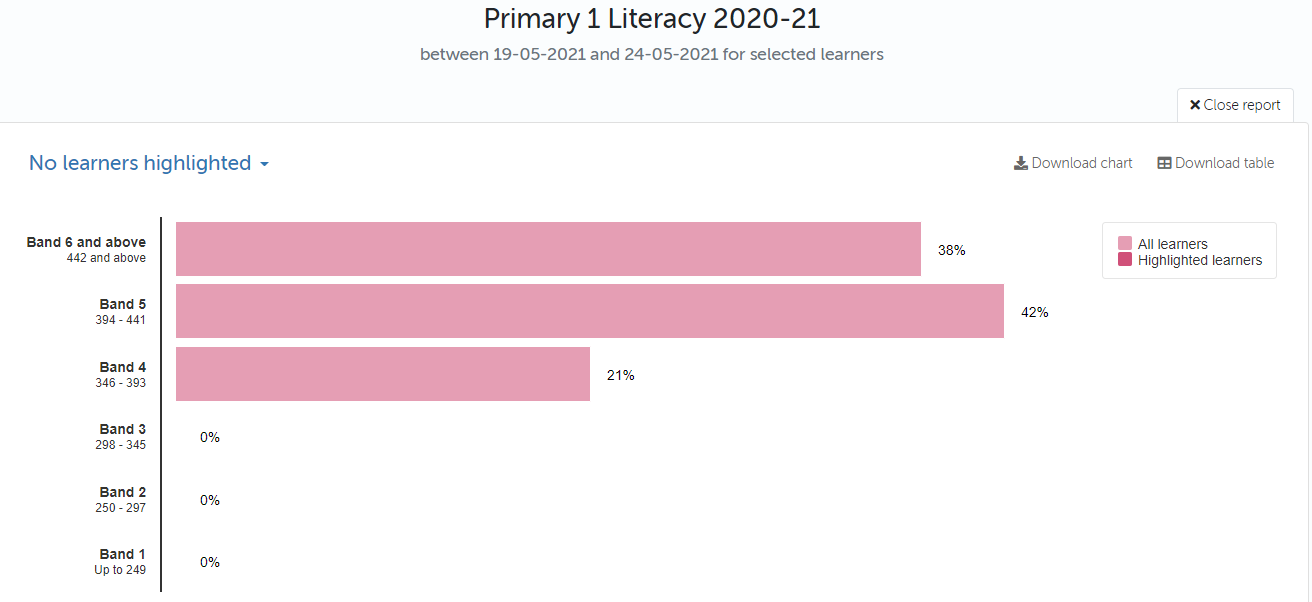 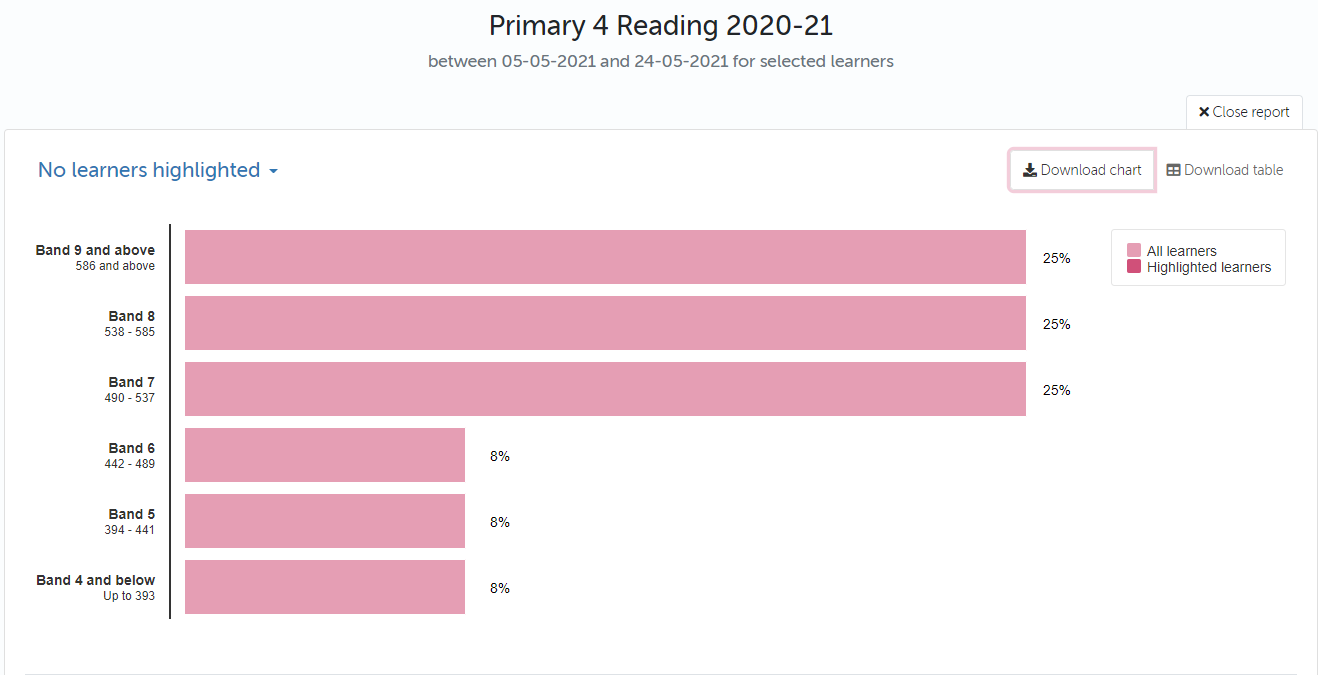 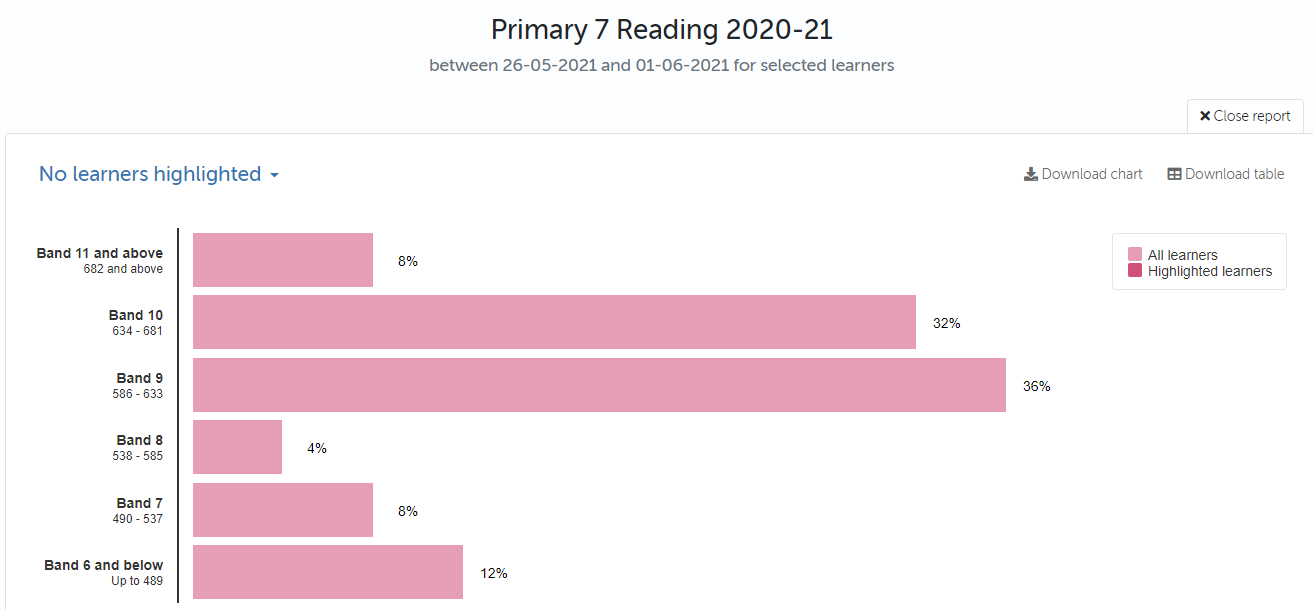 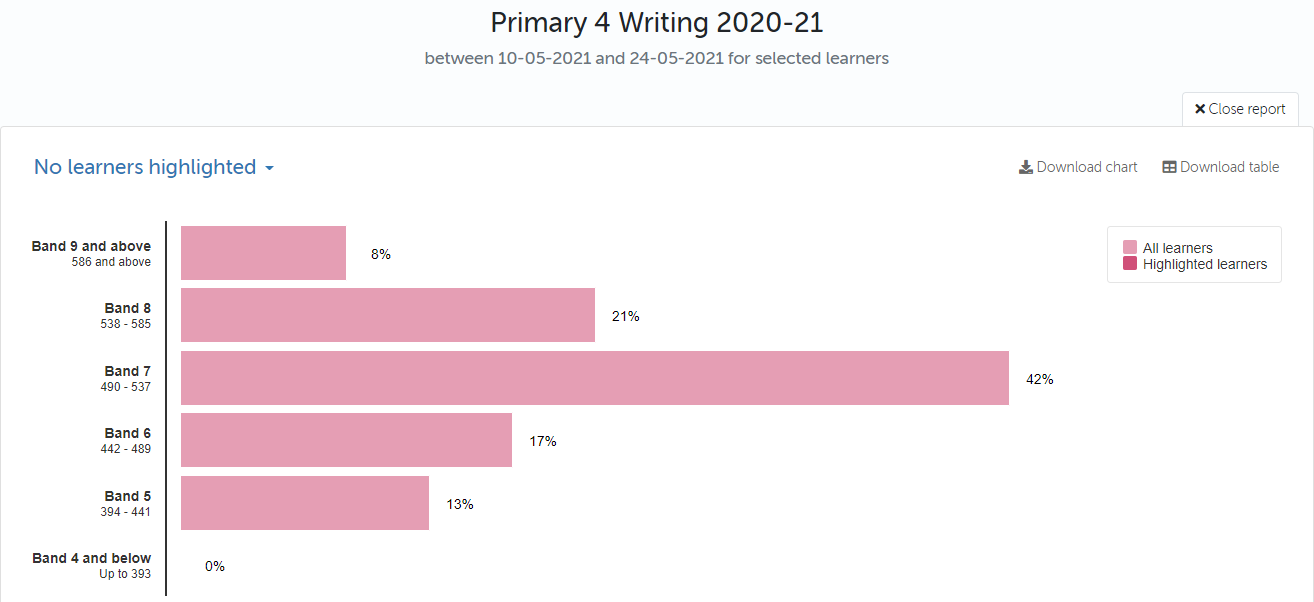 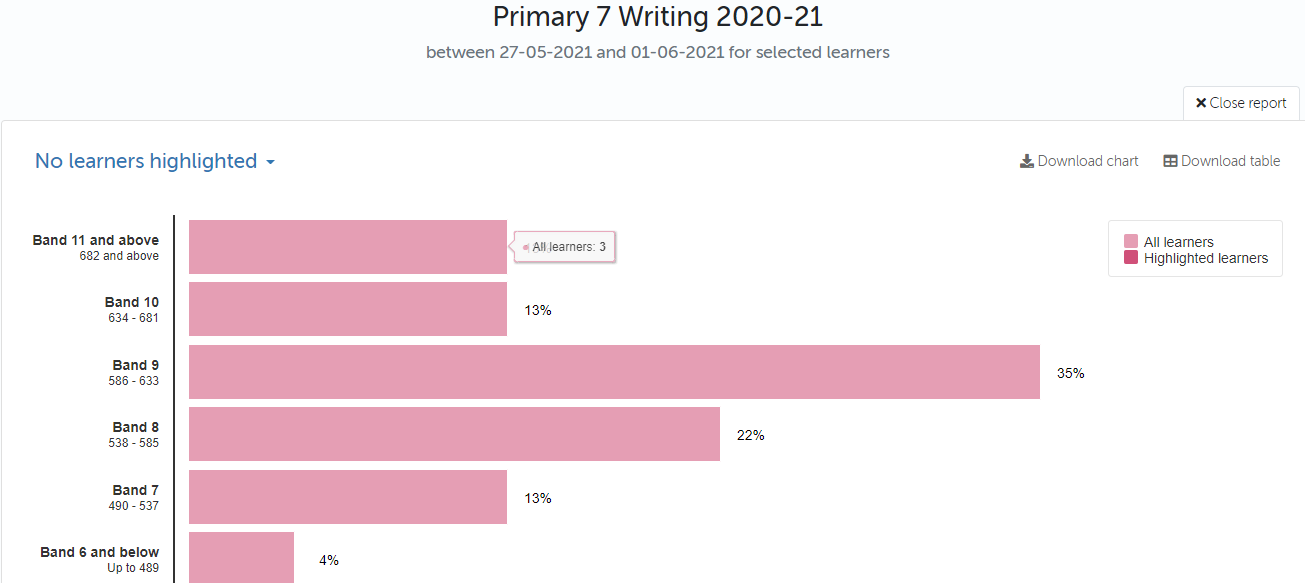 SNSA data (Numeracy)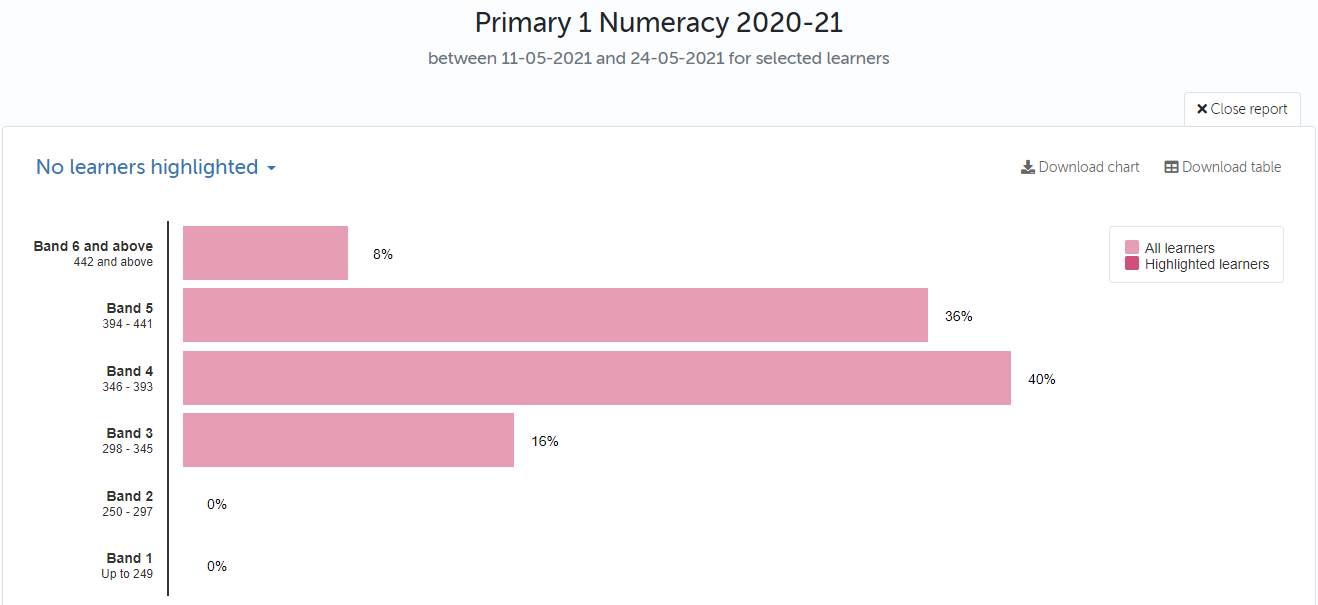 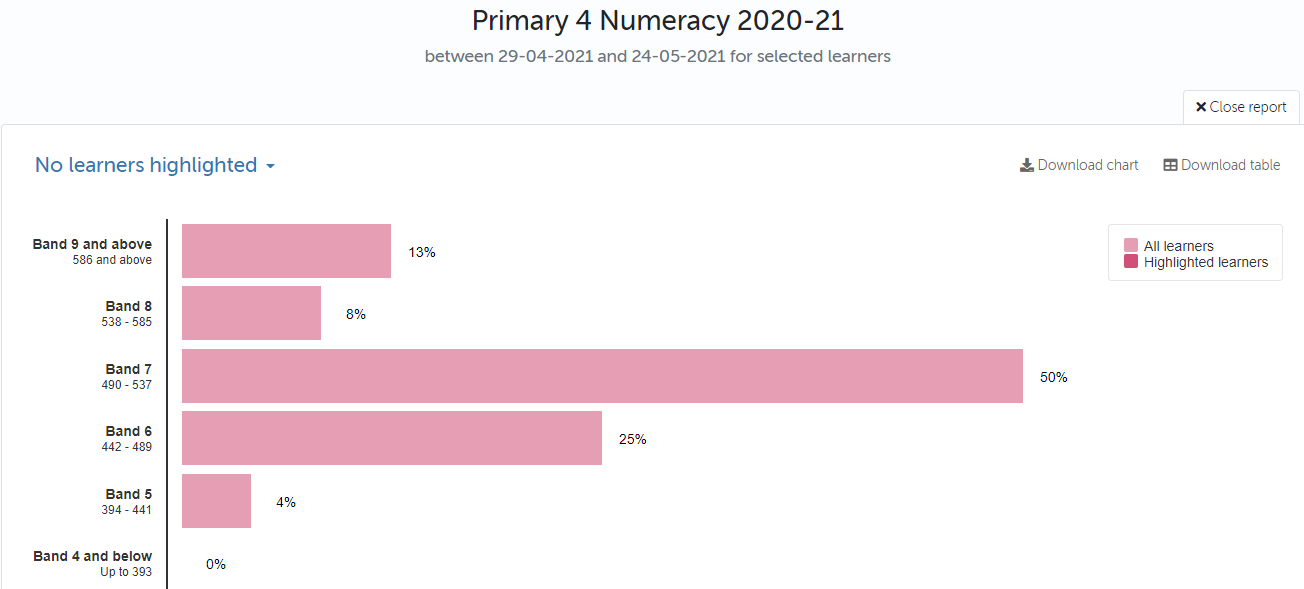 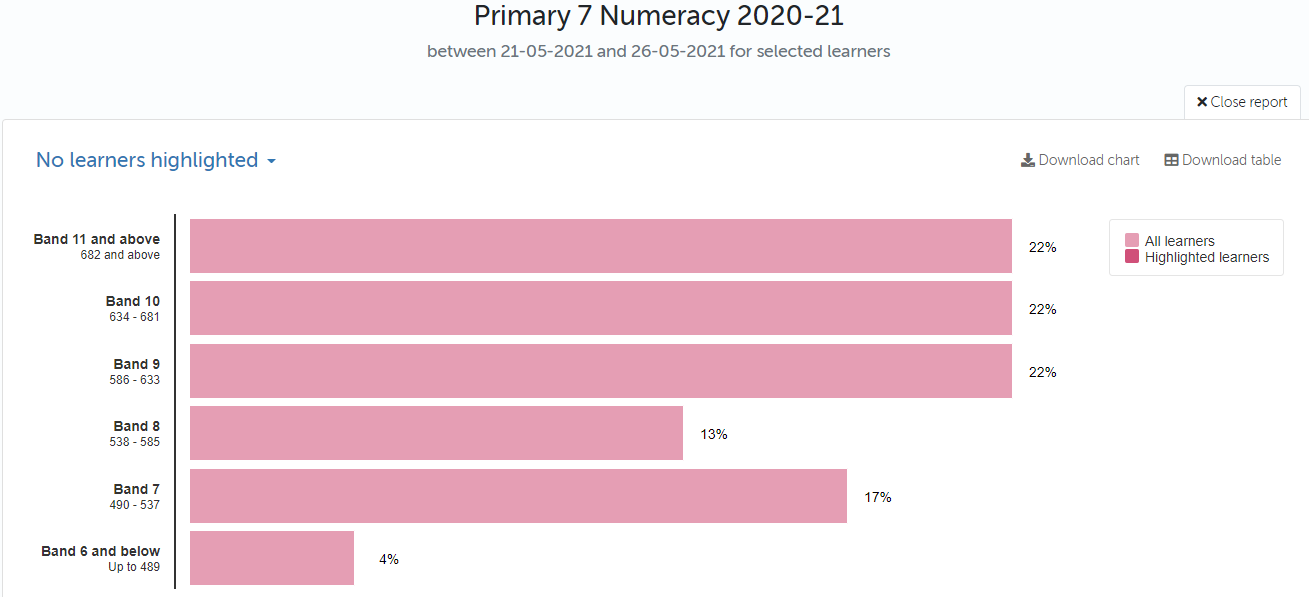 Please detail evidence of impact here. This may be quantatitive  e.g. data or qualititive e.g. feedback from stakeholders.(See survey response on pages 5-10)Staff were highly proficient delivering high quality live lessons 3 times per day during remote learning making the remote school day as close as possible to in school teaching and learning.Staff provided high quality feedback to pupils.Teachers submitted their identified CLPL development needs to HT in place of CAT nights.100% of pupils had access to a device.Pupils were able to upload, save and submit  work and use Read Write to overcome literacy  barriersHome learning toolkits were made available for pupils self isolating or for whom paper packs were preferred.The nursery utilised Learning Journals to post high quality activities and keep in touch with families.Standardised Spelling scores have dipped.P2- 0% beyond level       23% on track       55% not yet on track       22% not on trackP3- 12% beyond level       36% on track       36% not yet on track       16% not on trackP4- 13% beyond level       42% on track       29% not yet on track       16% not on trackP5-  20% beyond level       35% on track       30% not yet on track       15% not on trackP6- 12% beyond level       32% on track       44% not yet on track       12% not on trackP7- 15% beyond level       30% on track       40% not yet on track       15% not on trackStandardised Reading scores have remained steadyP2/3A- 22% beyond level       48% on track       17% not yet on track       13% not on trackP2/3B- 5% beyond level       53% on track       31% not yet on track       11% not on trackP3/4- 4% beyond level       59% on track       25% not yet on track       12% not on trackP4/5- 5% beyond level       43% on track       33% not yet on track       19% not on trackP5-  17% beyond level       46% on track       37% not yet on track       0% not on trackP6- 20% beyond level       40% on track       40% not yet on track       0% not on trackP7- 15% beyond level       53% on track       19% not yet on track       11% not on trackPlease list your new priorities under this heading. These will form the basis of your SIP for Session 21/22.Helpsheets/video/workshop  on basic IT/pedagogy for parentsDigital Schools AwardContinued use of ICT across the curriculumContinued ICT training for staff, built into EIP and PRDsIncreased use of ICT to support ASNPT to continue Google Educator and Google trainer courseGoogle Classroom to be used for elements of homework programme and in class learning and teachingSchool ICT policyContinued use of Learning Journals extending to more robust tracking and monitoringTargeted use of data to identify gaps in learning and inform planning in order to plug the gapsActive spelling strategies fully utilisedIntervention programmes in place for target groupsRenewed focus on reading strategiesContinued use of PM BenchmarkingQuality Management Focus on pedagogical practice, pace, challenge and supportLiteracy Policy to be reviewed to include:ReadingWritingSpellingTalking and ListeningResources (North Lanarkshire Active Literacy, Talk for Writing etc)PedagogyReading CultureAssessment and ModerationInterventionsASNUse of TechnologyMore robust Tracking and Monitoring Target setting in Learning JournalsMaths Policy to be reviewed to includeNumber, Money, MeasureShape, Position and MovementInformation HandlingResources PedagogyAssessment and ModerationInterventionsASNUse of TechnologyMore robust Tracking and Monitoring Target setting in Learning JournalsFocus on staff CLPLPRD to include maths targetRoll out of Maths Recovery, Numicon and Concrete, Pictorial and Abstract Approach